PONEDELJEK, 18.1.2021 SLJ: NAJPREJ, POTEM, NAZADNJE DZ/7To pa ne bo nič težkega. Vse to smo delali že v 2. razredu. Delaj po navodilih.MAT: POŠTEVANKA ŠTEVIL 2, 4, 5, 10  DZ/29, 30Poštevanka števila 2, 4, 5 in 10 je že naučena, pa tudi deliti s temi števili  že znaš. Verjamem, da ti današnje naloge na strani 29 in 30 ne bodo povzročale težav. Rešuj po navodilih ( pri besedilnih nalogah odgovarjaj v celih povedih).SPO: SPOZNALI SMO, PREVERIM SVOJE ZNANJE  DZ/ 46Danes bomo ponovili učno snov prejšnjega tedna. Preberi besedilo na str. 46 in reši 1. nalogo. Napačne trditve pri 1. nalogi spremeni v pravilne in jih zapiši v zvezek. Naslov je PONOVIM.Če želiš lahko rešiš še kratek kviz na spletu:https://wordwall.net/resource/8529436/%c5%beivljenjska-okoljaŠPO: ZIMSKI ŠPORTNIKI ZA EN DANDanes boste za en dan smučarji, smučarji skakalci in tekači na smučeh. Pred tabo je pet tekem. Zmaga tisti, ki zdrži do konca. Tvoja naloga je, da ponavljaš gibanje na posnetku. Hitro po športno opremo in naj se tekma začne. https://www.youtube.com/watch?v=dXw7gbnLtI8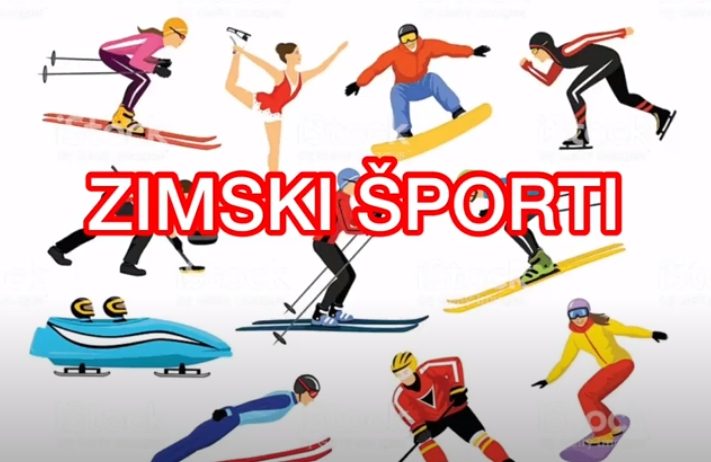 